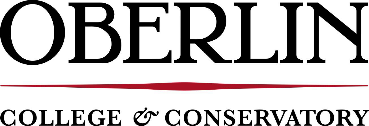 The mileage reimbursement rate will increase to 67 cents per mile effective January 1, 2024.  Oberlin College will adopt this new mileage reimbursement rate as established by the Internal Revenue Service.  The IRS rate is the standard rate used by most organizations for determining the costs incurred for operating a personal automobile for business purposes.Please note the approved increase in the reimbursement rate does not signify a change in department operating budgets.  Departments and divisions are expected to carry out their operations within their authorized annual operating budgets.If you have any questions about the new mileage reimbursement rate, please feel free to contact Lauri Hubach, AP Manager (x55605).IRS mileage rates 2024The 2024 IRS mileage rates are:67 cents per mile for business purposes21 cents per mile for medical and moving purposes14 cents per mile for charitable purposeshttps://www.irs.gov/newsroom/irs-issues-standard-mileage-rates-for-2024-mileage-rate-increases-to-67-cents-a-mile-up-1-point-5-cents-from-2023Phone: (440) 775-5603Controller’s OfficeFax: (440) 775-5606aherner@oberlin.eduFROM:April M. HernerDirector of Finance / ControllerSUBJECT:DATE:2024 Mileage Reimbursement RateJanuary 04, 2024